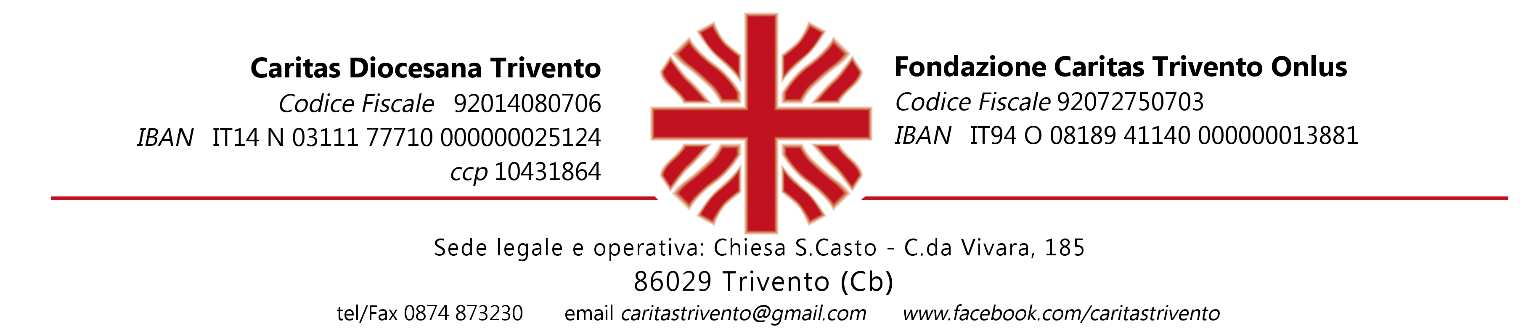 PROGETTO “SAFE”Avviso per l’assegnazione di “Doti per l’inclusione lavorativa SAFE”PremessaNell’ambito del progetto “SAFE – rete nazionale per l’inclusione e la salute”, co-finanziato dal D.D. n. 530 del 23.12.2020 - Direzione Generale del Terzo settore e della responsabilità sociale delle imprese – Ministero del Lavoro e delle Politiche Sociali, progetto n°101, la Fondazione Caritas ONLUS, in collaborazione con Ente di Formazione convenzionato, ha istituito n. 15 “DOTI PER L’INCLUSIONE” per l’anno 2021, per la formazione di soggetti svantaggiati, individuati secondo i criteri di seguito specificati, con conseguimento di qualifica/ attestato finale delle competenze acquisite.Il progetto SAFE prevede tre obiettivi: - innovare i processi di inclusione lavorativa di categorie svantaggiate – attivare percorsi locali di contrasto alla povertà sanitaria – consolidare e valorizzare la rete nazionale di partner del progetto e della Comunità Professionale Europa di Caritas Italiana. Art. 1 - FinalitàLa borsa di studio è finalizzata a sostenere la formazione in materia di lavoro.. Operatore socio sanitario (OSS);Art. 2 - Requisiti di ammissionePossono presentare domanda di partecipazione i soggetti in possesso dei seguenti requisiti:cittadini italiani o comunitari residenti nell’ambito territoriale della Diocesi di Trivento;cittadini non comunitari in possesso di regolare permesso di soggiorno residenti nell’ambito territoriale della Diocesi;giovani 18-35 anni in disagio sociale, anche per crisi economica post emergenza da covid 19;adulti 35-65 anni in disagio sociale, anche per crisi economica post emergenza da covid 19, appartenenti a famiglie monoreddito o senza reddito;giovani e adulti 18-65anni presi in carico dal progetto e beneficiari del reddito di cittadinanza;giovani e adulti 18-65 anni in carico al Centro di Ascolto della Caritas Diocesana di Trivento;utenti del Centro di Ascolto CaritasArt. 4 - Ruolo del TutorIl beneficiario dovrà svolgere la propria attività formativa sotto la supervisione di un Tutor individuato all’interno della Fondazione Caritas Trivento Onlus.Art. 5 - Presentazione delle domandeLe domande di partecipazione, indirizzate direttamente alla Caritas Diocesana di Trivento, devono pervenire alla stessa entro e non oltre le ore 13:00 del giorno  13 del mese di giugno 2022.Le domande pervenute oltre il termine stabilito non saranno prese in considerazione. La domanda, firmata dal candidato, deve essere:redatta secondo il modello riportato nell’Allegato 1 al presente bando;corredata da curriculum vitae Le domande possono essere presentate tramite e-mail all’indirizzo caritastrivento@gmail.com, ovvero presso le sedi della Caritas in Trivento (C/da Vivara n. 185 - venerdì  dalle ore 10,00 alle ore 12,00) o in Agnone – Piazza Unità d’Italia n. 25 - mercoledì dalle ore 10,00 alle ore 12,00).A domanda acquisita, il candidato riceverà una mail o una ricevuta di riscontro.Art. 6 - Procedure per la selezione dei candidatiLa selezione dei candidati è effettuata ad insindacabile giudizio della Caritas che, anche attraverso colloqui individuali, in data da concordare, verificherà in capo a ciascun candidato la sussistenza dei requisiti previsti dall’art. 2 . Art. 7 - Obblighi del beneficiarioIl beneficiario è tenuto a svolgere l’attività formativa e ad osservare gli obblighi del disciplinare.Art. 8 - Importo e modalità di erogazione della dote di inclusioneAl beneficiario verrà attribuito un rimborso spesa.Art. 10 - Trattamento dei dati personaliAi sensi del decreto legislativo 30 giugno 2003, n. 196 e del Reg. UE 2016/679 e ss.mm.ii. i dati forniti dai partecipanti sono acquisiti dalla Fondazione Caritas di Trivento Onlus e che cura la procedura selettiva per le finalità di espletamento delle attività previste dal bando; successivamente all’eventuale instaurazione del rapporto, saranno trattati per le finalità connesse alla realizzazione del progetto.Il trattamento dei dati avverrà con l’utilizzo di procedure anche informatizzate, nei modi e nei limiti necessari per perseguire le predette finalità.Il conferimento di tali dati è obbligatorio ai fini della valutazione dei requisiti di partecipazione, penal’esclusione dalla selezione.I dati raccolti potranno essere comunicati a soggetti terzi che forniranno specifici servizi strumentali alle finalità istituzionali del Progetto stesso.Art. 11 - Disposizioni finaliIl presente avviso è pubblicato sul sito internet della Caritas di Trivento  http://www.caritastrivento.it/ e della        Diocesi di Trivento http://www e disponibile in formato cartaceo presso la Caritas, sedi di Trivento e di Agnone.Per informazioni relative al presente bando è possibile contattare  la Caritas Trivento ai seguenti recapiti: tel. 0874/873230; caritastrivento@gmail.comPROGETTO SAFED O M A N D A    D I    PARTECIPAZIONE                                                            Anno  formativo   2022_l_   sottoscritt_   …………..…………………………………...      nat_   il …………………….. a  ……………………………………………………..   Prov.  …….  Stato ………………………      Codice fiscale CHIEDEdi essere ammesso a partecipare al “PROGETTO SAFE - RETE NAZIONALE PER LA SALUTE E L’INCLUSIONE”, condiviso ed attivato anche dalla Caritas Diocesana di Trivento.Operatore socio sanitario (OSS);Al riguardo, consapevole delle conseguenze civili e penali in cui può incorrere in caso di false attestazioni o dichiarazioni mendaci (Art. 48-76 - D.P.R. 28/12/2000, N° 445), sotto la sua responsabilità D I C H I A R A    di essere cittadino ……………..……………………………………………………..……………..  di risiedere in via/piazza ……………………………………………………………n°……….…………….    Comune ……………..……………………………………..…….   C.A.P. ….……… Provincia ....………    Tel. Abitazione …………………..………..…..…..   Tel. Cellulare ………………………………………..       E-mail …………………………………………………………..……………………………………………..     di essere in possesso del seguente titolo di studio:Nessun titoloLicenza Scuola MediaDiploma Scuola SuperioreAttestato di Qualifica ProfessionaleDiploma di LaureaAltrocorsi professionali frequentati:……………………………………………………………………………….. ore ………………………………………………………………………………………….. ore ………………………………………………………………………………………….  ore …………di essere disoccupato e iscritto presso il Centro per l’Impiego Territoriale di: .......................................................................................................……………………..di vivere in situazione di disagio sociale, anche per crisi economica post emergenza da covid 19di vivere in situazione di disagio sociale, anche per crisi economica post emergenza da covid 19 e di appartenere a famiglia monoreddito o senza reddito;di appartenere a famiglia monoreddito o senza reddito;di essere beneficiario del reddito di cittadinanza;_l_    Sottoscritto dichiara: di essere a conoscenza che l’accettazione della presente domanda è subordinata all’effettuazione del corso e al raggiungimento del numero di allievi previsto o, in caso di soprannumero, di essere soggetto a selezione;di essere consapevole che la partecipazione all’ iter formativo è subordinata alla presentazione della documentazione comprovante i requisiti previsti dal bando di ammissione al corso;di autorizzare, ai sensi della legge 196/2003, e ss.mm.ii la conservazione ed il trattamento dei dati personali richiesti. Si allega alla presente:copia aggiornata del proprio CVdocumento di riconoscimentoISEELì ……….. ………………Data …............…………..…  	                                                                                                   		Firma del Richiedente-----------------------------------------------------------------------N. B. Nelle dichiarazioni sostitutive, ai sensi dell’art. 36 D.P.R. 445/2000, la firma deve essere apposta in presenza dell’impiegato addetto all’accettazione ovvero possono essere sottoscritte e presentate unitamente a copia fotostatica non autenticata di un documento d’ identità.